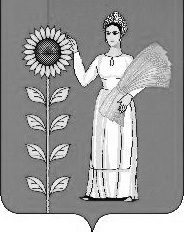 П О С Т А Н О В Л Е Н И ЕАдминистрации сельского поселения  Пушкинский  сельсовет                               Добринского муниципального района                                                                                                 Липецкой области Российской Федерации21.07.2022                                 с.Пушкино                               № 43О запрете купания на р.ПлавицаНа основании полученного отрицательного экспертного заключения №2886 от 20.07.2022г., выданного филиалом ФБУЗ «Центр гигиены и эпидемиологии в Липецкой области» в Грязинском районе, зона рекреации (место купания и отдыха) на левом берегу реки Плавица около с.Пушкино Добринского муниципального района Липецкой области не соответствует требованиям  санитарных правил: пп. 23, 36, 40, 91 СанПиН 2.1.3684-21 «Санитарно-эпидемиологические требования к содержанию территорий городских и сельских поселений, к водным объектам, питьевой воде и питьевому водоснабжению населения, атмосферному воздуху, почвам, жилым помещениям, эксплуатации производственных помещений, организации и проведению санитарно-противоэпидемических (профилактических) мероприятий», руководствуясь Уставом сельского поселения Пушкинский сельсовет, администрация сельского поселения ПОСТАНОВЛЯЕТ:Запретить купание на р.Плавица близь с .Пушкино в месте отдыха с 21.07.2022 года.Установить в месте отдыха на информационном щите аншлаги запрещающие купание.3. Контроль за исполнением настоящего постановления  оставляю за собой.Глава администрациисельского поселенияПушкинский сельсовет                                                          Н.Г. Демихова